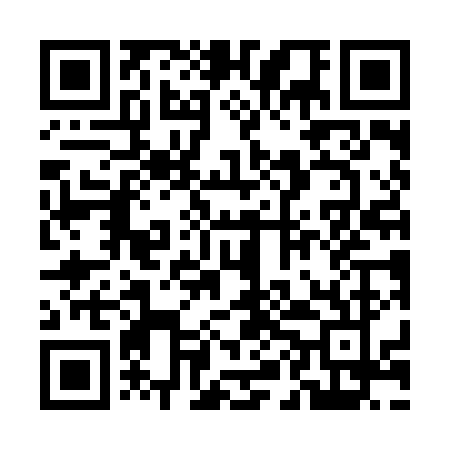 Prayer times for Shikgachh, BangladeshSat 1 Jun 2024 - Sun 30 Jun 2024High Latitude Method: NonePrayer Calculation Method: University of Islamic SciencesAsar Calculation Method: ShafiPrayer times provided by https://www.salahtimes.comDateDayFajrSunriseDhuhrAsrMaghribIsha1Sat3:445:1312:043:316:558:242Sun3:435:1312:043:316:558:253Mon3:435:1312:043:316:568:254Tue3:435:1312:043:316:568:265Wed3:435:1312:043:316:568:266Thu3:425:1312:053:316:578:277Fri3:425:1312:053:316:578:288Sat3:425:1312:053:316:588:289Sun3:425:1212:053:316:588:2910Mon3:425:1312:053:326:588:2911Tue3:425:1312:063:326:598:3012Wed3:425:1312:063:326:598:3013Thu3:425:1312:063:326:598:3014Fri3:425:1312:063:327:008:3115Sat3:425:1312:063:327:008:3116Sun3:425:1312:073:337:008:3117Mon3:425:1312:073:337:018:3218Tue3:425:1312:073:337:018:3219Wed3:425:1312:073:337:018:3220Thu3:435:1412:083:337:018:3321Fri3:435:1412:083:347:028:3322Sat3:435:1412:083:347:028:3323Sun3:435:1412:083:347:028:3324Mon3:445:1512:083:347:028:3325Tue3:445:1512:093:347:028:3326Wed3:445:1512:093:357:028:3327Thu3:455:1512:093:357:038:3328Fri3:455:1612:093:357:038:3429Sat3:455:1612:093:357:038:3430Sun3:465:1612:103:367:038:33